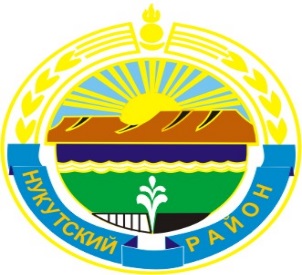 МУНИЦИПАЛЬНОЕ  ОБРАЗОВАНИЕ«НУКУТСКИЙ  РАЙОН»АДМИНИСТРАЦИЯМУНИЦИПАЛЬНОГО ОБРАЗОВАНИЯ«НУКУТСКИЙ РАЙОН»распоряжение19 октября 2021                                          № 320                                            п. НовонукутскийОб утверждении состава комиссии по оценке последствий принятия решения о ликвидации структурного подразделенияМБОУ «Тангутская средняя общеобразовательная школа», Шаратская начальная общеобразовательная школаВ соответствии с Приказом министерства образования Иркутской области от 09.06.2015 г. №51-МПР «Об установлении Порядка проведения оценки последствий принятия решения о реорганизации или ликвидации государственных образовательных организаций Иркутской области, муниципальных образовательных организаций, включая критерии этой оценки (по типам данных образовательных организаций), создания комиссии по оценке последствий такого решения и подготовке ею заключения», на основании постановления Администрации муниципального образования «Нукутский район» от 14.12.2020 г. № 550 «О создании комиссии по оценке последствия принятия решения о заключении муниципальными организациями, образующими социальную инфраструктуру для детей, договора аренды и договора безвозмездного пользования закрепленных за ними объектов собственности, а также о реорганизации или ликвидации муниципальных организаций муниципального образования «Нукутский район», образующих социальную инфраструктуру для детей  и об утверждении Положения о комиссии по оценке последствия принятия решения о заключении муниципальными организациями, образующими социальную инфраструктуру для детей, договора аренды и договора безвозмездного пользования закрепленных за ними объектов собственности, а также о реорганизации или ликвидации муниципальных организаций муниципального образования «Нукутский район», образующих социальную инфраструктуру для детей»:Утвердить состав комиссии по оценке последствия принятия решения о ликвидации структурного подразделения МБОУ «Тангутская средняя общеобразовательная школа», Шаратская начальная общеобразовательная школа.Комиссия действует на время процедуры оценки последствий принятия решения о ликвидации структурного подразделения МБОУ «Тангутская средняя общеобразовательная школа», Шаратская начальная общеобразовательная школа.Опубликовать данное распоряжение в печатном издании «Официальный курьер» и разместить на официальном сайте муниципального образования «Нукутский район».Контроль за исполнением данного распоряжения возложить на заместителя мэра муниципального образования «Нукутский район» по социальным вопросам Хойлову М.П.          Мэр                                                                            С.Г. ГомбоевПриложение № 1 к распоряжению Администрации МО «Нукутский район» от 19.10.2021 г. № 320 СОСТАВ комиссии по оценке последствия принятия решения о ликвидации структурного подразделения МБОУ «Тангутская средняя общеобразовательная школа», Шаратская начальная общеобразовательная школа Председатель комиссии: Хойлова М.П. – заместитель мэра муниципального образования «Нукутский район» по социальным вопросам;Секретарь комиссии: Очирова С.Н. – главный специалист отдела образования Администрации муниципального образования «Нукутский район»;Заместитель председателя комиссии:Горохова В.И. – начальник отдела образования Администрации муниципального образования «Нукутский район»;Члены комиссии:Николаева С.Р. - главный специалист отдела образования Администрации муниципального образования «Нукутский район»;Желаева Н.Н. – директор МКУ «Центр образования Нукутского района»;Владимирова Е.С. – юрисконсульт МКУ «Центр образования Нукутского района»;Иванова А.Э. – директор МБОУ «Тангутская СОШ»;Золотова Н.Н. – главный специалист по управлению имуществом  КУМИ МО «Нукутский район».